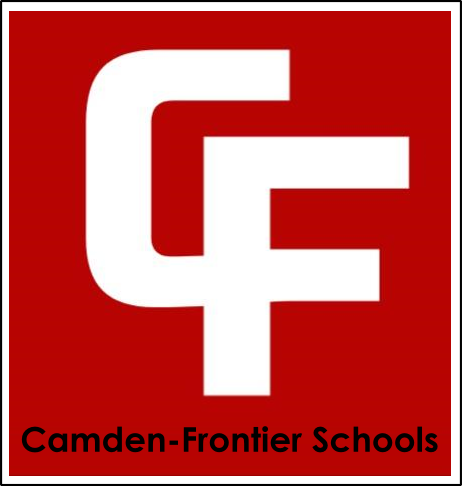 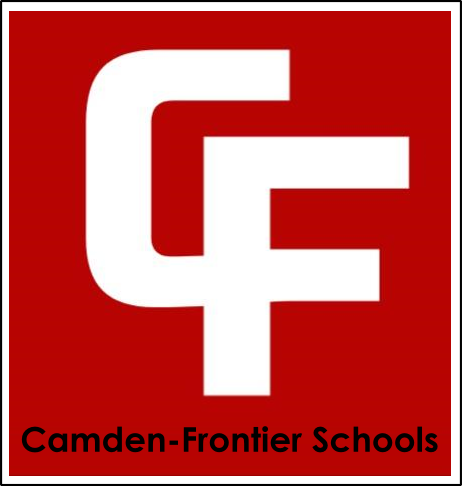 Call to Order & Roll CallMembers Present- Nykol Byrd, Jesse Crow, Gary MorrisonDiscussion ItemsRafflesPre-printed tickets are professionally printed and designed. They must contain certain information:License number. Licensee name. Information about the top prizes.All Head Coaches Meeting Held on Tuesday 2-27Exaggerated Narrative NAJ vs CF girlsHave VideoDiscussed the protocol for groups using raffles for fund raising.  Jeff P. held coaches meeting that was well attended by many coaches.  Have several candidates for Head FB coach.  Discussed the information and misinformation going around regarding our Girls game at NAJ that turned ugly.